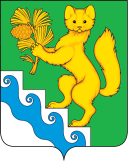 АДМИНИСТРАЦИЯ БОГУЧАНСКОГО РАЙОНАП О С Т А Н О В Л Е Н И Е10.07.2023                            с. Богучаны                                 №  684-пО внесении изменении в постановление администрации Богучанского района от 15.11.2016 № 819-п «Об утверждении Порядка и условий предоставления и возврата субсидий юридическим лицам (за исключением государственных и муниципальных учреждений) и индивидуальным предпринимателям в целях возмещения недополученных доходов и (или) финансового обеспечения (возмещения) затрат, возникающих в связи с регулярными перевозками пассажиров автомобильным транспортом по муниципальным маршрутам с небольшой интенсивностью пассажиропотока»В соответствии со ст. 15 Федерального закона от 06.10.2003 №131-ФЗ «Об общих принципах организации местного самоуправления в Российской Федерации», со ст. 78 Бюджетного кодекса Российской Федерации,  постановлением Правительства Российской Федерации от 18.09.2020 № 1492 «Об общих требованиях к нормативным правовым актам, муниципальным правовым актам, регулирующим предоставление субсидий, в том числе грантов в форме субсидий, юридическим лицам, индивидуальным предпринимателям, а также физическим лицам – производителям товаров, работ, услуг, и о признании утратившими силу некоторых актов правительства Российской Федерации и отдельных положений некоторых актов правительства Российской Федерации», ст. 7, 43, 47 Устава Богучанского района Красноярского края ПОСТАНОВЛЯЮ:Внести в постановление администрации Богучанского района от 15.11.2016 № 819-п «Об утверждении Порядка и условий предоставления и возврата субсидий юридическим лицам (за исключением государственных и муниципальных учреждений) и индивидуальным предпринимателям в целях возмещения недополученных доходов и (или) финансового обеспечения (возмещения) затрат, возникающих в связи с регулярными перевозками пассажиров автомобильным транспортом по муниципальным маршрутам с небольшой интенсивностью пассажиропотока» (далее – Постановление) следующие изменения:- преамбулу к Постановлению читать в новой редакции:«В соответствии со ст. 15 Федерального закона от 06.10.2003 №131-ФЗ «Об общих принципах организации местного самоуправления в Российской Федерации», со ст. 78 Бюджетного кодекса Российской Федерации,  постановлением Правительства Российской Федерации от 18.09.2020 № 1492 «Об общих требованиях к нормативным правовым актам, муниципальным правовым актам, регулирующим предоставление субсидий, в том числе грантов в форме субсидий, юридическим лицам, индивидуальным предпринимателям, а также физическим лицам – производителям товаров, работ, услуг, и о признании утратившими силу некоторых актов правительства Российской Федерации и отдельных положений некоторых актов правительства Российской Федерации», ст. 7, 43, 47 Устава Богучанского района Красноярского края ПОСТАНОВЛЯЮ:»;- приложение к Постановлению читать в новой редакции, согласно приложению.         2. Контроль за исполнением данного постановления возложить на первого заместителя Главы Богучанского района В.М. Любима.                      3. Постановление вступает в силу со дня, следующего за днём его опубликования в Официальном вестнике Богучанского района.              Приложениек постановлению администрации Богучанского района  от 15.11.2016  №  819-пПорядок и условияпредоставления и возврата субсидий юридическим лицам (за исключением государственных и муниципальных учреждений) и индивидуальным предпринимателям в целях возмещения недополученных доходов и (или) финансового обеспечения (возмещения) затрат, возникающих в связи с регулярными перевозками пассажиров автомобильным транспортом по муниципальным маршрутам с небольшой интенсивностью пассажиропотокаI. Общие положения1.1. Настоящий Порядок и условия предоставления и возврата субсидий юридическим лицам (за исключением государственных и муниципальных учреждений) и индивидуальным предпринимателям в целях возмещения недополученных доходов и (или) финансового обеспечения (возмещения) затрат, возникающих в связи с регулярными перевозками пассажиров автомобильным транспортом по муниципальным маршрутам с небольшой интенсивностью пассажиропотока  (далее – Порядок), устанавливает условия и процедуру предоставления и возврата субсидий  юридическим лицам (за исключением государственных и муниципальных учреждений) и индивидуальным предпринимателям в целях возмещения недополученных доходов и (или) финансового обеспечения (возмещения) затрат, возникающих в связи с регулярными перевозками пассажиров автомобильным транспортом по муниципальным маршрутам с небольшой интенсивностью пассажиропотока. 1.2. Целью предоставления субсидий является возмещение недополученных доходов и (или) финансового обеспечения (возмещения) затрат, возникающих в связи с регулярными перевозками пассажиров автомобильным транспортом по маршрутам с небольшой интенсивностью пассажиропотока.1.3. В настоящем Порядке применяются следующие основные термины:муниципальный маршрут – маршрут регулярных перевозок  в границах одного поселения, либо в границах двух и более поселений муниципального образования Богучанский район; муниципальный маршрут регулярных перевозок – путь следования транспортных средств, осуществляющих перевозку пассажиров и багажа по расписанию от начального остановочного пункта через промежуточные остановочные пункты до конечного остановочного пункта, которые определены в установленном порядке;перевозчик - юридическое  лицо (за исключением государственных и муниципальных учреждений) или индивидуальный предприниматель признанный победителем проведенного открытого конкурса и заключивший муниципальный контракт  на выполнение работ, связанных с осуществлением регулярных перевозок по регулируемому тарифу по муниципальному маршруту   в Богучанском районе;субсидия – возмещение недополученных доходов и (или) финансового обеспечения (возмещения) затрат, возникающих в связи с регулярными перевозками пассажиров автомобильным транспортом по маршрутам с небольшой интенсивностью пассажиропотока;небольшая интенсивность пассажиропотока – отношение дохода, полученного перевозчиком от фактического использования вместимости транспортного средства, к доходу, рассчитанному исходя из полного использования вместимости транспортного средства в том же периоде времени, равное менее 0,6.1.4. Субсидии предоставляются перевозчикам, отвечающим следующим условиям:1) осуществление регулярных перевозок автомобильным транспортом по муниципальным маршрутам с небольшой интенсивностью пассажиропотоков, включенным в программу регулярных пассажирских перевозок автомобильным транспортом по муниципальным маршрутам с небольшой интенсивностью пассажирских потоков в Богучанском районе (далее – Программа пассажирских перевозок), утвержденную администрацией Богучанского района (далее – Администрация);2) заключивших муниципальные контракты на выполнение работ, связанных с осуществлением регулярных перевозок по регулируемому тарифу по муниципальным маршрутам в Богучанском районе на основании  результатов проведенного открытого конкурса, в соответствии с протоколами оценки и сопоставления заявок на участие в открытом конкурсе; 3) ведение раздельного учета по муниципальным маршрутам, включенным в программу регулярных пассажирских перевозок автомобильным транспортом по муниципальным маршрутам в целях возмещения недополученных доходов и (или) финансового обеспечения (возмещения) затрат, возникающих в результате небольшой интенсивности пассажиропотоков в Богучанском районе;4) Получатели субсидии не должны являться иностранными юридическими лицами, в том числе местом регистрации которых является государство или территория, включенные в утверждаемый Министерством финансов Российской Федерации перечень государств и территорий, используемых для промежуточного (офшорного) владения активами в Российской Федерации, а также российскими юридическими лицами, в уставном (складочном) капитале которых доля прямого или косвенного (через третьих лиц) участия офшорных компаний в совокупности превышает 25 процентов (если иное не предусмотрено законодательством Российской Федерации).1.5. Субсидии предоставляются перевозчикам при наличии у перевозчика небольшой интенсивности пассажиропотока по маршрутам с небольшой интенсивностью пассажиропотока соответственно за год, предшествующий году предоставления субсидии (для перевозчика, осуществляющего данную деятельность в указанном периоде), и на год предоставления субсидии (для перевозчика, который будет осуществлять или осуществляет данную деятельность в указанном периоде).1.6. Предоставление субсидии осуществляется Администрацией за счет средств бюджета Богучанского района (далее – районный  бюджет), в пределах бюджетных ассигнований утвержденных решением Богучанского районного Совета депутатов на соответствующий финансовый год и плановый период,  а также лимитов бюджетных обязательств, утвержденных Администрации на соответствующий финансовый год как Главному распорядителю средств районного бюджета в соответствии со сводной бюджетной росписью.II. Условия и порядок предоставления субсидии2.1. Для  получения субсидии перевозчик предоставляет в Администрацию:а) заявление  на предоставление субсидии по форме согласно приложению № 1 к настоящему Порядку;б) для юридических лиц – заверенную копию устава перевозчика в действующей редакции или копию устава перевозчика в действующей редакции одновременно с подлинником устава перевозчика в действующей редакции в случае подачи перевозчиком документов, указанных в настоящем пункте, нарочным;в) выписку из Единого государственного реестра юридических лиц (выписку из Единого государственного реестра индивидуальных предпринимателей), полученную не ранее чем за три месяца до дня подачи заявления, либо заверенную копию такой выписки (представляется по инициативе перевозчика);г) лицензию на осуществление деятельности по перевозкам пассажиров автомобильным транспортом, оборудованным для перевозки более восьми человек, действие которой не приостановлено и не аннулировано (представляется по инициативе перевозчика);д) заверенную копию приказа о ведении раздельного учета затрат по маршрутам, включенным в Программу пассажирских перевозок, субсидируемых из районного бюджета;Заявление, указанное в подпункте а настоящего пункта, может быть подано перевозчиком в Администрацию в письменной форме нарочным или посредством почтового отправления с уведомлением о вручении и описью вложения либо в электронной форме на адрес электронной почты Администрации (admin-bog@mail.ru) по выбору перевозчика.Документы, указанные в подпунктах в, г настоящего пункта, запрашиваются Администрацией в порядке межведомственного информационного взаимодействия в соответствии с Федеральным законом от 27.07.2010 № 210-ФЗ «Об организации предоставления государственных и муниципальных услуг» в случае, если перевозчик не предоставил указанные документы по собственной инициативе.Заявитель вправе предоставить заявление и прилагаемые документы в электронной форме с использованием федеральной государственной информационной системы «Единый портал государственных и муниципальных услуг (функций)», краевого портала государственных и муниципальных услуг или посредством многофункционального центра предоставления государственных и муниципальных услуг, с использованием усиленной квалифицированной электронной подписи в соответствии с Федеральным законом от 06.04.2011 № 63-ФЗ «Об электронной подписи».При поступлении заявления и прилагаемых документов в электронной форме Администрация проверяет действительность усиленной квалифицированной электронной подписи заявителя, с использованием которой подписан электронный документ (пакет электронных документов) о  предоставлении субсидии, предусматривающего проверку соблюдения условий, указанных в статье 11 Федерального закона от 06.04.2011 № 63-ФЗ «Об электронной подписи».В случае если в результате проверки квалифицированной подписи будет выявлено несоблюдение установленных условий признания ее действительности, Администрация в течение 3 дней со дня завершения проведения такой проверки принимает решение об отказе в приеме к рассмотрению заявления и прилагаемых документов и направляет заявителю уведомление об этом в электронной форме с указанием пунктов статьи 11 Федерального закона от 06.04.2011 № 63-ФЗ «Об электронной подписи», которые послужили основанием для принятия указанного решения.2.2. Администрация в течение 10 дней, следующих за днем поступления документов, предусмотренных пунктом 2.1. настоящего Порядка осуществляет их проверку и принимает решение о предоставлении  субсидии  или об отказе в предоставлении  субсидии.Решение о предоставлении субсидии или  отказе в предоставлении субсидии  оформляется распоряжением Администрации (далее – распоряжение). 2.3. Основаниями для отказа в предоставлении субсидии являются:несоответствие перевозчика условиям, установленным пунктом 1.4. настоящего Порядка;недостоверность предоставленных перевозчиком документов указанных в пункте 2.1. настоящего Порядка;непредставление перевозчиком в полном объеме документов, указанных в пункте 2.1. настоящего Порядка, в случае, если представление данных документов является обязательным для перевозчика;несоблюдение перевозчиком условий предоставления субсидий, установленных пунктом 1.5. настоящего Порядка.В течение 10 дней, следующих за днем подписания распоряжения об отказе в предоставлении субсидии, Администрация извещает перевозчика о принятом решении с указанием причин отказа посредством непосредственного вручения извещения представителю перевозчика или путем почтового отправления с уведомлением о вручении.2.4. В случае принятия решения о предоставлении субсидии Администрация в течение 10 дней, следующих за днем подписания соответствующего распоряжения, извещает перевозчика о принятом решении и направляет проект соглашения о предоставлении субсидии в целях возмещения недополученных доходов и (или) финансового обеспечения (возмещения) затрат, возникающих в связи с регулярными перевозками пассажиров автомобильным транспортом по маршрутам с небольшой интенсивностью пассажиропотока (далее – Соглашение) в 2-х экземплярах для подписания, путем вручения непосредственно представителю перевозчика или путем почтового отправления с уведомлением о вручении.В Соглашении должно содержать согласие перевозчика на осуществление Администрацией, отделом муниципального финансового контроля финансового управления администрации Богучанского района, контрольно-счетной комиссией муниципального образования Богучанского района проверок соблюдения перевозчиком условий, целей и порядка их предоставления.Перевозчик осуществляет подписание 2-х экземпляров Соглашения и в течение 30 дней, следующих за днем получения перевозчиком проекта Соглашения, представляет их в Администрацию нарочным или путем почтового отправления с уведомлением о вручении.Два экземпляра Соглашения подписываются Администрацией в течение 15 дней, следующих за днем поступления в Администрацию подписанных перевозчиком экземпляров Соглашений. Направление перевозчику одного экземпляра подписанного Администрацией Соглашения осуществляется в течение 5 дней, следующих за днем подписания Соглашения, путем непосредственного вручения представителю перевозчика или путем почтового отправления с уведомлением о вручении.2.5. Размер субсидии, определяется исходя из фактического количества выполненных рейсов подтвержденных протоколом передачи мониторинговой информации системы ГЛОНАСС (ГЛОНАСС/GPS), фактического количества километров пробега с пассажирами в пределах количества рейсов и количества километров пробега с пассажирами, утвержденного в Программе пассажирских перевозок и норматива субсидирования 1 километра пробега с пассажирами, утвержденного постановлением Администрации на соответствующий финансовый год.   Субсидия перечисляется перевозчику ежемесячно на расчетный счет, указанный в Соглашении.III. Требования к срокам и формам предоставления перевозчиком отчетности, а также финансирование субсидии3.1. Для перечисления субсидии перевозчик ежемесячно в срок до пяти дней, следующих за отчетным периодом, представляют в отдел лесного хозяйства, жилищной политики, транспорта и связи администрации Богучанского района ежедневные сводки о выполнении муниципальных маршрутов по форме согласно приложению № 7 к настоящему Порядку, отчет о фактически выполненном объеме пассажирских перевозок по форме согласно приложению № 3 к настоящему Порядку, расчет небольшой интенсивности пассажиропотоков  за отчетный период (нарастающим итогом) по форме согласно приложению №2 к настоящему Порядку, расчет потребности в субсидии (по каждому муниципальному маршруту) по форме согласно приложению № 4 к настоящему Порядку, акты на выполнение работ-услуг, счета-фактуры (далее – отчетные документы).Расчет потребности в субсидии  на декабрь составляется исходя из ожидаемого объема перевозок декабря в пределах остатка бюджетных ассигнований.Отчетные документы за декабрь представляются до 20 декабря текущего года, а уточненные – до 20 января следующего года за отчетным. В целях подтверждения образования в отчетном финансовом году недополученных доходов и (или) финансового обеспечения (возмещения) затрат, возникающих в связи с регулярными перевозками пассажиров автомобильным транспортом по муниципальным маршрутам с небольшой интенсивностью пассажиропотока перевозчик в срок до 31 марта года, следующего за отчетным представляет в Администрацию годовой отчет о доходах и расходах (по каждому муниципальному маршруту) по форме, согласно приложению № 5 к настоящему Порядку.Отчеты представляется нарочным или направляются перевозчиком почтовым отправлением с уведомлением о вручении и описью вложения.3.2. Отдел лесного хозяйства, жилищной политики, транспорта и связи администрации Богучанского района в течение десяти рабочих дней проводит проверку представленных перевозчиком отчетных документов, подготавливает сводный расчет суммы субсидии за отчетный месяц по форме, согласно приложению № 6 к настоящему Порядку, подписывает акты на выполнение работ-услуг Главой Богучанского района (либо лицом, его замещающим) и передает отчетные документы, указанные в абзаце первом пункта 3.1. настоящего Порядка в МКУ «Централизованная  бухгалтерия»  для оплаты.3.3. МКУ «Централизованная  бухгалтерия» в течение 3-х рабочих дней, после принятия платежных документов от отдела лесного хозяйства, жилищной политики, транспорта и связи, посредством программного обеспечения АЦК через удаленный доступ направляет в финансовое управление администрации Богучанского района заявку на финансирование, по соответствующей бюджетной классификации, с учетом фактически выполненного объема перевозок в отчетном месяце.3.4. Проверка уточненного расчета суммы субсидий за декабрь и отчета о доходах и расходах (по каждому муниципальному маршруту)  осуществляется отделом лесного хозяйства, жилищной политики, транспорта и связи администрации Богучанского района в течение 10 дней, следующих за днем получения от перевозчика отчетных документов указанных  в абзацах третьем-четвертом пункта 3.1. настоящего Порядка и осуществляет контроль  возврата перевозчиком субсидий в районный бюджет в случаях:уменьшения планируемых объемов перевозок;превышения установленного значения коэффициента использования вместимости нарастающим итогом с начала года. В случае выявления факта превышения планируемых объемов перевозок над фактическими Администрацией принимается решение о возврате субсидий в районный бюджет в текущем финансовом году, с указанием оснований его принятия (далее – решение о возврате субсидий) и извещает перевозчика о принятом решение о возврате субсидий в течение 5 рабочих дней с момента его принятия путем непосредственного вручения представителю перевозчика или путем почтового отправления с уведомлением о вручении. Решение о возврате субсидий оформляется распоряжением Администрации.Перевозчик в течение 10 рабочих дней, следующих за днем получения решения о возврате субсидий, обязан произвести возврат в полном объеме ранее полученных сумм субсидий, указанных в решении о возврате субсидий, в районный бюджет.IV. Требования об осуществлении контроля за соблюдением условий, целей и порядка предоставления субсидий и ответственности  за их нарушение4.1.  В случае выявления Администрацией факта нарушения перевозчиком условия предоставления субсидий, установленного пунктом 1.5. настоящего Порядка, Администрация в течение 3 рабочих дней со дня выявления нарушения принимает решение о возврате субсидий в районный бюджет с указанием оснований его принятия и извещает перевозчика о принятом решении в течение 5 рабочих дней с момента его принятия путем непосредственного вручения представителю перевозчика или путем почтового отправления с уведомлением о вручении и описью вложения.Решение о возврате субсидий оформляется распоряжением Администрации.4.2. Перевозчик в течение 10 рабочих дней, следующих за днем получения решения о возврате субсидий, обязан произвести возврат в полном объеме ранее полученных сумм субсидий, указанных в решении о возврате субсидий, в районный бюджет.4.3. В случае если перевозчик не возвратил субсидии в районный бюджет в установленный срок или возвратили субсидию не в полном объеме, Администрация не позднее 30 дней со дня наступления срока возврата субсидии обращается в суд с заявлением о возврате ранее перечисленных сумм субсидий в соответствии с законодательством Российской Федерации.4.4. Перевозчик несет ответственность за своевременное предоставление отчетных документов, указанных в пункте 3.1. настоящего Порядка, а также достоверность представленных сведений по объемам выполненных перевозок.4.5. Проверка соблюдений условий, целей и порядка предоставления субсидий перевозчиками осуществляется Администрацией, отделом муниципального финансового контроля финансового управления администрации Богучанского района, контрольно-счетной комиссией муниципального образования Богучанского района в пределах полномочий, установленных действующим законодательством.Заявлениена предоставление субсидии   Прошу предоставить _________________________________________________________                                                                   (полное наименование заявителя)субсидию на возмещение недополученных доходов и (или) финансового обеспечения (возмещения) затрат, возникающих в связи с регулярными перевозками пассажиров автомобильным транспортом по маршрутам с небольшой интенсивностью пассажиропотока.Информация о заявителе:    Юридический адрес: __________________________________________________________________________________________________________________________________    Телефон, факс, e-mail:____________________________________________    ИНН/КПП  _____________________________________________________    Банковские реквизиты:___________________________________________________________ __________________________________________________________________________________________________________________БИК _______________ ОКАТО  ____________________     Размер  субсидии  прошу  установить  в  соответствии  с  Порядком и условиями предоставления и возврата субсидий юридическим лицам (за исключением государственных и муниципальных учреждений) и индивидуальным предпринимателям в целях возмещения недополученных доходов и (или) финансового обеспечения (возмещения) затрат, возникающих в связи с регулярными перевозками пассажиров автомобильным транспортом по муниципальным маршрутам с небольшой интенсивностью пассажиропотока, утвержденным постановлением администрации Богучанского района от _______201__г.        № ___-п (далее – Порядок).Обязуемся подписать Соглашение о предоставлении субсидии в целях возмещения недополученных доходов и (или) финансового обеспечения (возмещения) затрат, возникающих в связи с регулярными перевозками пассажиров автомобильным транспортом по маршрутам с небольшой интенсивностью пассажиропотока на условиях и в сроки, указанные в пункте 2.4. Порядка.Руководитель                _____________________________ /            _______________________/                                                          (подпись)                                                                                (расшифровка подписи)       М.П.Главный бухгалтер      _____________________________ /              _______________________/                                                                                      (подпись)                                                                               (расшифровка подписи)ДатаПриложение № 2к Порядку и условиям предоставления и возврата субсидий юридическим лицам (за исключением государственных и муниципальных учреждений) и индивидуальным предпринимателям в целях возмещения недополученных доходов и (или) финансового обеспечения (возмещения) затрат, возникающих в связи с регулярными перевозками пассажиров автомобильным транспортом по маршрутам с небольшой интенсивностью пассажиропотокаРасчет небольшой интенсивности пассажиропотоковза _________  20___года*(за отчетный период нарастающим итогом)*- за предшествующий год предоставляют перевозчики, осуществляющие данную деятельность в указанном периоде, на очередной год предоставляют перевозчики, планирующие осуществлять данную деятельность в указанном периоде, перевозчики, ранее не осуществляющие данную деятельность в указанном периоде, и перевозчики в случае открытия новых маршрутов перевозки.** - вместимость автобусов учитывается:     на муниципальных (междугородних внутрирайонных) маршрутах  - по местам сидения;     на муниципальных (пригородных) маршрутах – по пассажировместимости;     на муниципальных (городских) маршрутах – по пассажировместимости.Руководитель            ___________________       _____________________                                                                                                                          МП                                                              подпись                                                             Ф.И.О.Приложение № 3к Порядку и условиям предоставления и возврата субсидий юридическим лицам (за исключением государственных и муниципальных учреждений) и индивидуальным предпринимателямв целях возмещения недополученных доходов и (или) финансового обеспечения (возмещения) затрат, возникающих в связи с регулярными перевозками пассажиров автомобильным транспортом по маршрутам с небольшой интенсивностью пассажиропотокаОтчет о выполненном объеме пассажирских перевозок _____________________                                                                                            наименование перевозчиказа ________________ 20_ годамесяцРуководитель            ___________________       _____________________                                                                                                                                                            МП                                                      подпись                                                             Ф.И.О.Расчет потребности в субсидии муниципальный маршрут № ____ «______________________»                                                           наименование маршрута(в соответствии с _________________________________)                                          №, дата соглашения, либо доп.соглаш. к соглашениюотчетный период за _________ 201___г.К оплате за отчетный период ВСЕГО: _________ руб. (__________________) ____ коп.Руководитель         ___________		_____________			        подпись                                                   Ф.И.О.Экономист		  ___________		_____________                                      подпись                                                   Ф.И.О.МПРасчет проверен:_________________	______________		_____________        должность                                             подпись                                                   Ф.И.О.Отчет о доходах и расходах________________________________________наименование перевозчиказа ____________________                                                                                                                                                                                отчетный	годРуководитель         ___________		_____________		       подпись                                                   Ф.И.О.Гл. бухгалтер	  ___________		_____________                                      подпись                                                   Ф.И.О.МП	Приложение № 6к Порядку и условиям предоставления и возврата субсидий юридическим лицам(за исключением государственных и муниципальных учреждений) и индивидуальным предпринимателям в целях возмещения недополученных доходов и (или) финансового обеспечения (возмещения) затрат, возникающих в связи с регулярными перевозками пассажиров автомобильным транспортом по маршрутам с небольшой интенсивностью пассажиропотокаСВОДНЫЙ расчет суммы субсидииза _______________     __ 201__г.отчетный период__________________		____________			________________                    должность                                                   подпись                                                                                Ф.И.О.Приложение № 7к Порядку и условиям предоставления и возврата субсидий юридическим лицам (за исключением государственных и муниципальных учреждений) и индивидуальным предпринимателям в целях возмещения недополученных доходов и (или) финансового обеспечения (возмещения) затрат, возникающих в связи с регулярными перевозками пассажиров автомобильным транспортом по маршрутам с небольшой интенсивностью пассажиропотока						Согласованно:							(директор)ЕЖЕДНЕВНАЯ СВОДКАо выполнении муниципальных маршрутов по Богучанскому районув соответствии с заключенными муниципальными контрактами" _____ " ______________ 20__ годГлава Богучанского районаА.С. МедведевПриложение № 1к Порядку и условиям предоставления и возврата субсидий юридическим лицам (за исключением государственных и муниципальных учреждений) и индивидуальным предпринимателям в целях возмещения недополученных доходов и (или) финансового обеспечения (возмещения) затрат, возникающих в связи с регулярными перевозками пассажиров автомобильным транспортом по маршрутам с небольшой интенсивностью пассажиропотокаНомер, наименование муниципального маршрутаПротяженность муниципального маршрутаВмести-мость** (чел.)Кол-во рейсов (штук)Кол-во рейсов (штук)Утвержденный предельный тариф на регулярные перевозки пассажиров автомобильным транспортом, руб.Утвержденный предельный тариф на регулярные перевозки пассажиров автомобильным транспортом, руб.Доходы от перевозки пассажиров, включая льготные категории пассажиров, руб.Доходы от перевозки пассажиров, включая льготные категории пассажиров, руб.Коэффициент использования вместимостиКоэффициент использования вместимостиНомер, наименование муниципального маршрутаПротяженность муниципального маршрутаВмести-мость** (чел.)за предшест-вующий годна очередной годза предшест-вующий годна очередной годза предшест-вующий годна очередной годза предшест-вующий годна очередной год12345678910=8/(2х3х4х6)11+9/(2х3х5х7)Муниципальный _________________________ маршрут                                           (междугородный внутрирайонный, пригородный, городской)Муниципальный _________________________ маршрут                                           (междугородный внутрирайонный, пригородный, городской)Муниципальный _________________________ маршрут                                           (междугородный внутрирайонный, пригородный, городской)Муниципальный _________________________ маршрут                                           (междугородный внутрирайонный, пригородный, городской)ИТОГО:№ марш-рутаНаименование маршрутаплан/фактКоличество рейсовКоличество рейсовКоличество рейсовКоличество рейсовКоличество рейсовКоличество рейсовКоличество рейсовКоличество рейсовКоличество рейсовКоличество рейсовКоличество рейсовКоличество рейсовКоличество рейсовКоличество рейсовКоличество рейсовКоличество рейсовКоличество рейсовКоличество рейсовКоличество рейсовКоличество рейсовКоличество рейсовКоличество рейсовКоличество рейсовКоличество рейсовКоличество рейсовКоличество рейсовКоличество рейсовКоличество рейсовКоличество рейсовКоличество рейсовКоличество рейсовИтого рейсов  за месяцПротяжен-ность,  км.Пробег с пасса-жирами№ марш-рутаНаименование маршрутаплан/факт12345678910111213141516171819202122232425262728293031Итого рейсов  за месяцПротяжен-ность,  км.Пробег с пасса-жирамипланфактпланфактИТОГО:планИТОГО:фактПриложение № 4к Порядку и условиям предоставления и возврата субсидий юридическим лицам (за исключением государственных и муниципальных учреждений) и индивидуальным предпринимателям в целях возмещения недополученных доходов и (или) финансового обеспечения (возмещения) затрат, возникающих в связи с регулярными перевозками пассажиров автомобильным транспортом по маршрутам с небольшой интенсивностью пассажиропотока№ марш-рутаНаименование маршрутаМарка автобусаПротяжен-ность, кмКол-во рейсов, шт.Кол-во рейсов, шт.Пробег с пассажирамиПробег с пассажирамиНорматив субсидиро-вания 1км, руб.ВСЕГО субсидия, рублейВСЕГО субсидия, рублей№ марш-рутаНаименование маршрутаМарка автобусаПротяжен-ность, кмза месяцс начала годаза месяцс начала годаНорматив субсидиро-вания 1км, руб.за месяцс начала годаМуниципальный _________________________ маршрут                      (междугородный внутрирайонный, пригородный, городской)Муниципальный _________________________ маршрут                      (междугородный внутрирайонный, пригородный, городской)Муниципальный _________________________ маршрут                      (междугородный внутрирайонный, пригородный, городской)Муниципальный _________________________ маршрут                      (междугородный внутрирайонный, пригородный, городской)Муниципальный _________________________ маршрут                      (междугородный внутрирайонный, пригородный, городской)Муниципальный _________________________ маршрут                      (междугородный внутрирайонный, пригородный, городской)Муниципальный _________________________ маршрут                      (междугородный внутрирайонный, пригородный, городской)Муниципальный _________________________ маршрут                      (междугородный внутрирайонный, пригородный, городской)Муниципальный _________________________ маршрут                      (междугородный внутрирайонный, пригородный, городской)Муниципальный _________________________ маршрут                      (междугородный внутрирайонный, пригородный, городской)Муниципальный _________________________ маршрут                      (междугородный внутрирайонный, пригородный, городской)ИТОГО:Приложение № 5к Порядку и условиям предоставления и возврата субсидий юридическим лицам (за исключением государственных и муниципальных учреждений) и индивидуальным предпринимателям в целях возмещения недополученных доходов и (или) финансового обеспечения (возмещения) затрат, возникающих в связи с регулярными перевозками пассажиров автомобильным транспортом по маршрутам с небольшой интенсивностью пассажиропотока№ п/пПоказателиЕд.изм.Муниципальные маршруты по Программе пассажирских перевозокМуниципальные маршруты по Программе пассажирских перевозокМуниципальные маршруты по Программе пассажирских перевозокВСЕГО:№ п/пПоказателиЕд.изм.№___, «______»……ВСЕГО:1.Пробег с пассажирамикм2.Количество перевезенных пассажиров по Программе пассажирских перевозок всего, в т.ч.;чел- платныечел- по транспортной картечел- льготные пассажиры по соц.картечел- льготные пассажиры по ЕСПБчел- льготные пассажиры по ЛПБчел3.Доходы по Программе пассажирских перевозок всего, в т.ч.:руб.- от платных пассажировруб.- по транспортной картеруб.- льготные пассажиры по соц.картеруб.- льготные пассажиры по ЕСПБруб.- льготные пассажиры по ЛПБруб.4.Расходы по Программе пассажирских перевозок всего, в т.ч.:руб.- расходы на оплату труда всегоруб.- отчисления от фонда оплаты трударуб.- расходы на топливоруб.- расходы на смазочные материалы- расходы на запасные части и материалы для ремонта и техобслуживания подвижного составаруб.- арендные платежи за автобусыруб.- амортизацияруб.- расходы на тепло, электроэнергиюруб.- налог на имуществоруб.- общехозяйственные расходыруб.- расходы на страхование автотранспортаруб.- прочие  расходы5.Субсидийруб.6.Финансовый результат с учетом финансированияруб.7.Численность работающих, всего, в т.ч.:чел.- водители- кондукторы- АУП8.Среднемесячная заработная плата, всего, в т.ч.:руб.- водители- кондукторы- АУП№ марш-рутаНаименование маршрутаНорматив субсидир.  1 км пробегаянварь (факт)февраль (факт)март (факт)апрель (факт)май (факт)июнь (факт)июль (факт)август (факт)сентябрь (факт)октябрь (факт)ноябрь (факт)декабрь (факт)ВСЕГО  (факт) за 201_гПлан перевозок на 201_гРазницаМУНИЦИПАЛЬНЫЕ (междугородные внутрирайонные) МАРШРУТЫМУНИЦИПАЛЬНЫЕ (междугородные внутрирайонные) МАРШРУТЫМУНИЦИПАЛЬНЫЕ (междугородные внутрирайонные) МАРШРУТЫМУНИЦИПАЛЬНЫЕ (междугородные внутрирайонные) МАРШРУТЫМУНИЦИПАЛЬНЫЕ (междугородные внутрирайонные) МАРШРУТЫМУНИЦИПАЛЬНЫЕ (междугородные внутрирайонные) МАРШРУТЫМУНИЦИПАЛЬНЫЕ (междугородные внутрирайонные) МАРШРУТЫМУНИЦИПАЛЬНЫЕ (междугородные внутрирайонные) МАРШРУТЫМУНИЦИПАЛЬНЫЕ (междугородные внутрирайонные) МАРШРУТЫМУНИЦИПАЛЬНЫЕ (междугородные внутрирайонные) МАРШРУТЫМУНИЦИПАЛЬНЫЕ (междугородные внутрирайонные) МАРШРУТЫМУНИЦИПАЛЬНЫЕ (междугородные внутрирайонные) МАРШРУТЫМУНИЦИПАЛЬНЫЕ (междугородные внутрирайонные) МАРШРУТЫМУНИЦИПАЛЬНЫЕ (междугородные внутрирайонные) МАРШРУТЫМУНИЦИПАЛЬНЫЕ (междугородные внутрирайонные) МАРШРУТЫпробег с пассажирамисубсидия, в рубляхИТОГО междугородние внутрирайонные маршруты:пробег с пассажирамиИТОГО междугородние внутрирайонные маршруты:субсидия, в рубляхМУНИЦИПАЛЬНЫЕ (пригородные) МАРШРУТЫМУНИЦИПАЛЬНЫЕ (пригородные) МАРШРУТЫМУНИЦИПАЛЬНЫЕ (пригородные) МАРШРУТЫМУНИЦИПАЛЬНЫЕ (пригородные) МАРШРУТЫМУНИЦИПАЛЬНЫЕ (пригородные) МАРШРУТЫМУНИЦИПАЛЬНЫЕ (пригородные) МАРШРУТЫМУНИЦИПАЛЬНЫЕ (пригородные) МАРШРУТЫМУНИЦИПАЛЬНЫЕ (пригородные) МАРШРУТЫМУНИЦИПАЛЬНЫЕ (пригородные) МАРШРУТЫМУНИЦИПАЛЬНЫЕ (пригородные) МАРШРУТЫМУНИЦИПАЛЬНЫЕ (пригородные) МАРШРУТЫМУНИЦИПАЛЬНЫЕ (пригородные) МАРШРУТЫМУНИЦИПАЛЬНЫЕ (пригородные) МАРШРУТЫМУНИЦИПАЛЬНЫЕ (пригородные) МАРШРУТЫМУНИЦИПАЛЬНЫЕ (пригородные) МАРШРУТЫпробег с пассажирамисубсидия, в рубляхИТОГО пригородные маршруты:пробег с пассажирамиИТОГО пригородные маршруты:субсидия, в рубляхМУНИЦИПАЛЬНЫЕ (городские) МАРШРУТЫМУНИЦИПАЛЬНЫЕ (городские) МАРШРУТЫМУНИЦИПАЛЬНЫЕ (городские) МАРШРУТЫМУНИЦИПАЛЬНЫЕ (городские) МАРШРУТЫМУНИЦИПАЛЬНЫЕ (городские) МАРШРУТЫМУНИЦИПАЛЬНЫЕ (городские) МАРШРУТЫМУНИЦИПАЛЬНЫЕ (городские) МАРШРУТЫМУНИЦИПАЛЬНЫЕ (городские) МАРШРУТЫМУНИЦИПАЛЬНЫЕ (городские) МАРШРУТЫМУНИЦИПАЛЬНЫЕ (городские) МАРШРУТЫМУНИЦИПАЛЬНЫЕ (городские) МАРШРУТЫМУНИЦИПАЛЬНЫЕ (городские) МАРШРУТЫМУНИЦИПАЛЬНЫЕ (городские) МАРШРУТЫМУНИЦИПАЛЬНЫЕ (городские) МАРШРУТЫМУНИЦИПАЛЬНЫЕ (городские) МАРШРУТЫпробег с пассажирамисубсидия, в рубляхИТОГО городские маршруты:пробег с пассажирамиИТОГО городские маршруты:субсидия, в рубляхВСЕГО муниципальные маршруты:пробег с пассажирамиВСЕГО муниципальные маршруты:субсидия, в рублях№ п/пНомер маршрутаНаименование маршрутаПротяженность маршрута, кмДни работыМарка ТС / государственный №Количество рейсов на муниципальных маршрутахКоличество рейсов на муниципальных маршрутахПримечание *№ п/пНомер маршрутаНаименование маршрутаПротяженность маршрута, кмДни работыМарка ТС / государственный №планфактПримечание *123456789МУНИЦИПАЛЬНЫЕ (междугородные внутрирайонные) МАРШРУТЫМУНИЦИПАЛЬНЫЕ (междугородные внутрирайонные) МАРШРУТЫМУНИЦИПАЛЬНЫЕ (междугородные внутрирайонные) МАРШРУТЫМУНИЦИПАЛЬНЫЕ (междугородные внутрирайонные) МАРШРУТЫМУНИЦИПАЛЬНЫЕ (междугородные внутрирайонные) МАРШРУТЫМУНИЦИПАЛЬНЫЕ (междугородные внутрирайонные) МАРШРУТЫМУНИЦИПАЛЬНЫЕ (междугородные внутрирайонные) МАРШРУТЫМУНИЦИПАЛЬНЫЕ (междугородные внутрирайонные) МАРШРУТЫМУНИЦИПАЛЬНЫЕ (междугородные внутрирайонные) МАРШРУТЫ1…МУНИЦИПАЛЬНЫЕ (пригородные) МАРШРУТЫМУНИЦИПАЛЬНЫЕ (пригородные) МАРШРУТЫМУНИЦИПАЛЬНЫЕ (пригородные) МАРШРУТЫМУНИЦИПАЛЬНЫЕ (пригородные) МАРШРУТЫМУНИЦИПАЛЬНЫЕ (пригородные) МАРШРУТЫМУНИЦИПАЛЬНЫЕ (пригородные) МАРШРУТЫМУНИЦИПАЛЬНЫЕ (пригородные) МАРШРУТЫМУНИЦИПАЛЬНЫЕ (пригородные) МАРШРУТЫМУНИЦИПАЛЬНЫЕ (пригородные) МАРШРУТЫМУНИЦИПАЛЬНЫЕ (пригородные) МАРШРУТЫ между поселениями сельсоветаМУНИЦИПАЛЬНЫЕ (пригородные) МАРШРУТЫ между поселениями сельсоветаМУНИЦИПАЛЬНЫЕ (пригородные) МАРШРУТЫ между поселениями сельсоветаМУНИЦИПАЛЬНЫЕ (пригородные) МАРШРУТЫ между поселениями сельсоветаМУНИЦИПАЛЬНЫЕ (пригородные) МАРШРУТЫ между поселениями сельсоветаМУНИЦИПАЛЬНЫЕ (пригородные) МАРШРУТЫ между поселениями сельсоветаМУНИЦИПАЛЬНЫЕ (пригородные) МАРШРУТЫ между поселениями сельсоветаМУНИЦИПАЛЬНЫЕ (пригородные) МАРШРУТЫ между поселениями сельсоветаМУНИЦИПАЛЬНЫЕ (пригородные) МАРШРУТЫ между поселениями сельсоветаМУНИЦИПАЛЬНЫЕ (городские) МАРШРУТЫ МУНИЦИПАЛЬНЫЕ (городские) МАРШРУТЫ МУНИЦИПАЛЬНЫЕ (городские) МАРШРУТЫ МУНИЦИПАЛЬНЫЕ (городские) МАРШРУТЫ МУНИЦИПАЛЬНЫЕ (городские) МАРШРУТЫ МУНИЦИПАЛЬНЫЕ (городские) МАРШРУТЫ МУНИЦИПАЛЬНЫЕ (городские) МАРШРУТЫ МУНИЦИПАЛЬНЫЕ (городские) МАРШРУТЫ МУНИЦИПАЛЬНЫЕ (городские) МАРШРУТЫ * указывается подробная причина отклонения факта от плана и время неисполнения рейса* указывается подробная причина отклонения факта от плана и время неисполнения рейса* указывается подробная причина отклонения факта от плана и время неисполнения рейса* указывается подробная причина отклонения факта от плана и время неисполнения рейса* указывается подробная причина отклонения факта от плана и время неисполнения рейсаСоставлено диспетчер Составлено диспетчер                       (подпись)                                                       Ф.И.О.                      (подпись)                                                       Ф.И.О.                      (подпись)                                                       Ф.И.О.                      (подпись)                                                       Ф.И.О.Проверено исполнение рейсов (ответственный за работу системы Глонасс)Проверено исполнение рейсов (ответственный за работу системы Глонасс)Проверено исполнение рейсов (ответственный за работу системы Глонасс)Проверено исполнение рейсов (ответственный за работу системы Глонасс)                      (подпись)                                                       Ф.И.О.                      (подпись)                                                       Ф.И.О.                      (подпись)                                                       Ф.И.О.                      (подпись)                                                       Ф.И.О.Учтено в расчете субсидии экономист Учтено в расчете субсидии экономист Учтено в расчете субсидии экономист                       (подпись)                                                       Ф.И.О.                      (подпись)                                                       Ф.И.О.                      (подпись)                                                       Ф.И.О.                      (подпись)                                                       Ф.И.О.